Персональные данные выпускника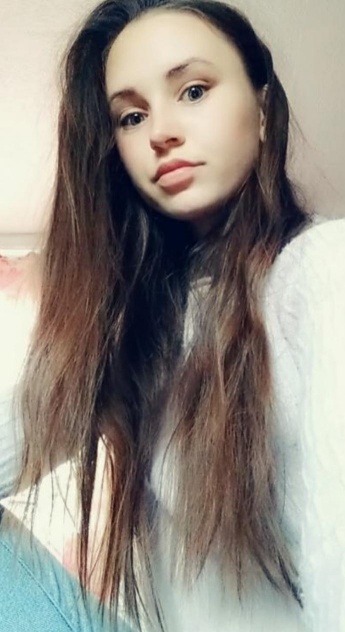 Ф.И.О: Волкова Варвара БорисовнаДата рождения: 17.12.2001 г.Город: Свердловская область г. БогдановичТел: 89527367821Эл. почта: volkovavarvara57@gmail.comОбразовательное учреждение: ГAПОУ  СО«Богдановичский политехникум»Профессия: «Парикмахер»Участие в олимпиадах и конкурсах:1. Участие в фестивале  “Во власти красоты” ХIX Евро- Азиатского Чемпионата по парикмахерскому искусству, декоративной косметике , нейл-дизайну, педикюру, депиляции, наращиванию ресниц и моделированию бровей.2.  Участие в акциях по бесплатной стрижке для пожилых женщин и мужчин. 3 Активное участие в  спортивных и общественных мероприятиях политехникума.Тип деятельности, которым вы хотели бы заниматься:Прохождение курсов по парикмахерскому искусству, работа по профессии.Хобби:Музыка, рисование, отдых на природе.Моё кредо:Чтобы достичь цели, нужно, прежде всего, к ней идти.Согласие субъекта персональных данных на обработку его персональных данныхДиректору ГАПОУ СО «Богдановичский политехникум»С.М. ЗвягинцевуОт  Волковой Варвары Борисовны ______________________________________(ФИО обучающегося)Я, Волкова Варвара Борисовна ____________________________________________________________________________ ,в соответствии со статьей 9 Федерального закона от 27 июля 2006 года N 152-ФЗ "О персональных данных"  даю согласие на обработку следующих сведений, составляющих мои персональные данные, а именно:фамилия, имя, отчество; дата и место рождения;номер телефона;адрес электронной почты;образовательное учреждение и его адрес;дополнительные сведения.Согласен на совершение оператором обработки персональных данных, указанных в данном документе, в том числе на сбор, анализ, запись,. Систематизацию, накопление, хранение, уточнение (обновление, изменение), извлечение, использование, распространение, обезличивание, блокирование, удаление, уничтожение персональных данных.В целях информационного обеспечения согласен на включение в общий доступ на сайте ГАПОУ СО «Богдановичский политехникум» в сети «Интернет».Согласен на публикацию резюме на официальном сайте ГАПОУ СО «Богдановичский политехникум» в сети «Интернет».Права и обязанности в области защиты персональных данных мне известны.  С юридическими последствиями автоматизированной обработки персональных данных ознакомлен(а).Подтверждаю, что с порядком отзыва согласия на обработку персональных данных в соответствии с п.5 ст. 21 ФЗ № 152 от 27.07.2006 г. «О персональных данных « ознакомлен(а). «__21__» ___мая_____________ 2020 г._Волкова Варвара Борисовна______________ /___________________/